業 務 委 託 契 約 書１　履行名称　　　　　　　　　　　　　　　　　　　　　　　　　　　　２　履行場所　　　　　　　　　　　　　　地内３　履行期間　　令和　　年　　月　　日から令和　　年　　月　　日まで４　請負代金額	　　金　　　　　　　　　　　円（うち取引に係る消費税及び地方消費税の額　金　　　　　　　　　円）５　契約保証金	　　金　　　　　　　　　　円上記の業務委託について、発注者と受注者とは、各々対等な立場における合意に基づいて、別添の条項によって公正な委託契約を締結し、信義に従って誠実にこれを履行するものとする。本契約の証として本書２通を作成し、発注者及び受注者が記名押印の上、各自１通を保有する。令和　　年　　月　　日　発　注　者　　　住　　　　所　　　　　　　　　　　氏　　　　名　　　　　　　　　　　　　　　　㊞　受　注　者　　　住　　　　所　　商号又は名称　　代表者職氏名　　　　　　　　　　　　　　　　㊞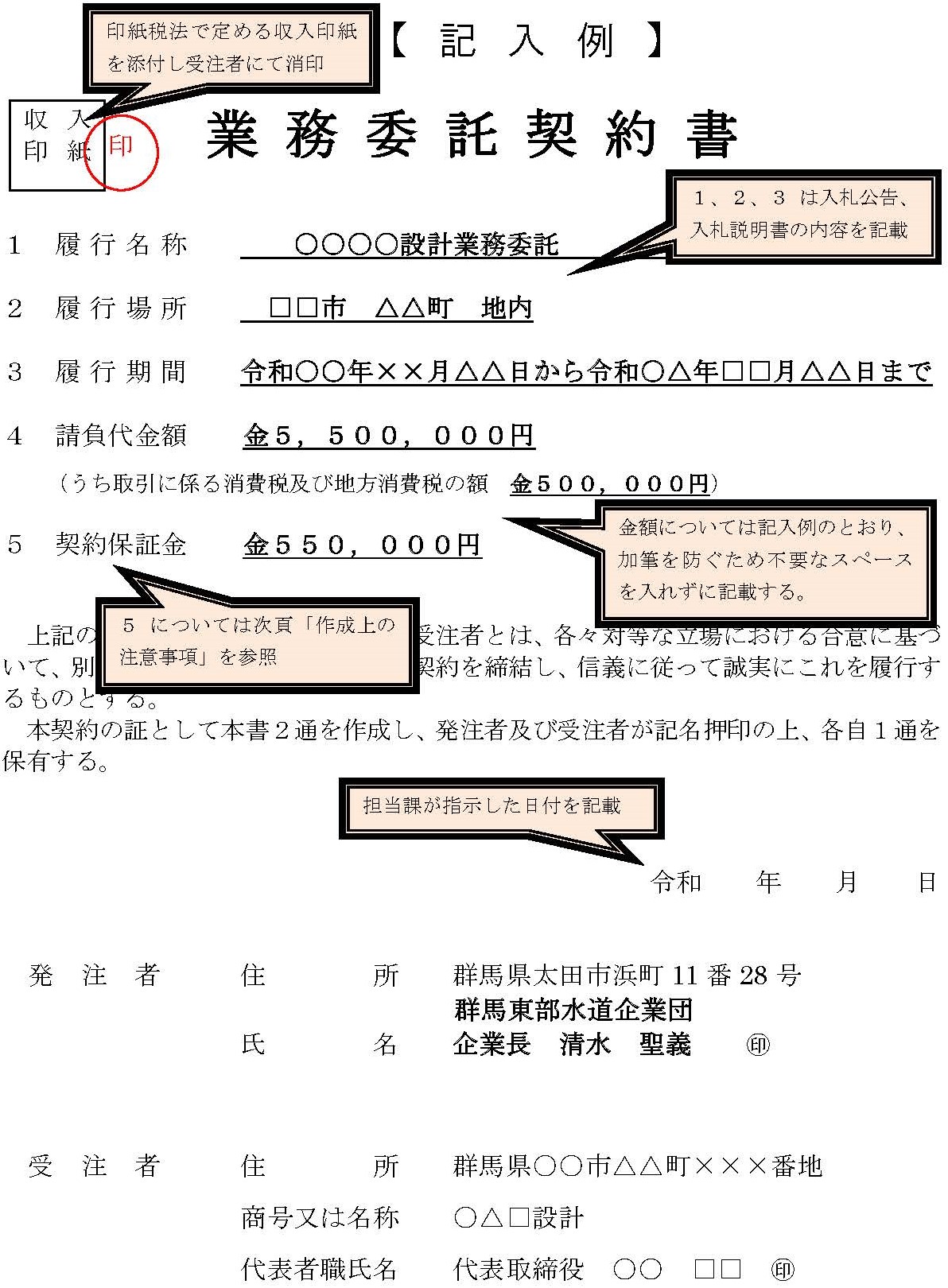 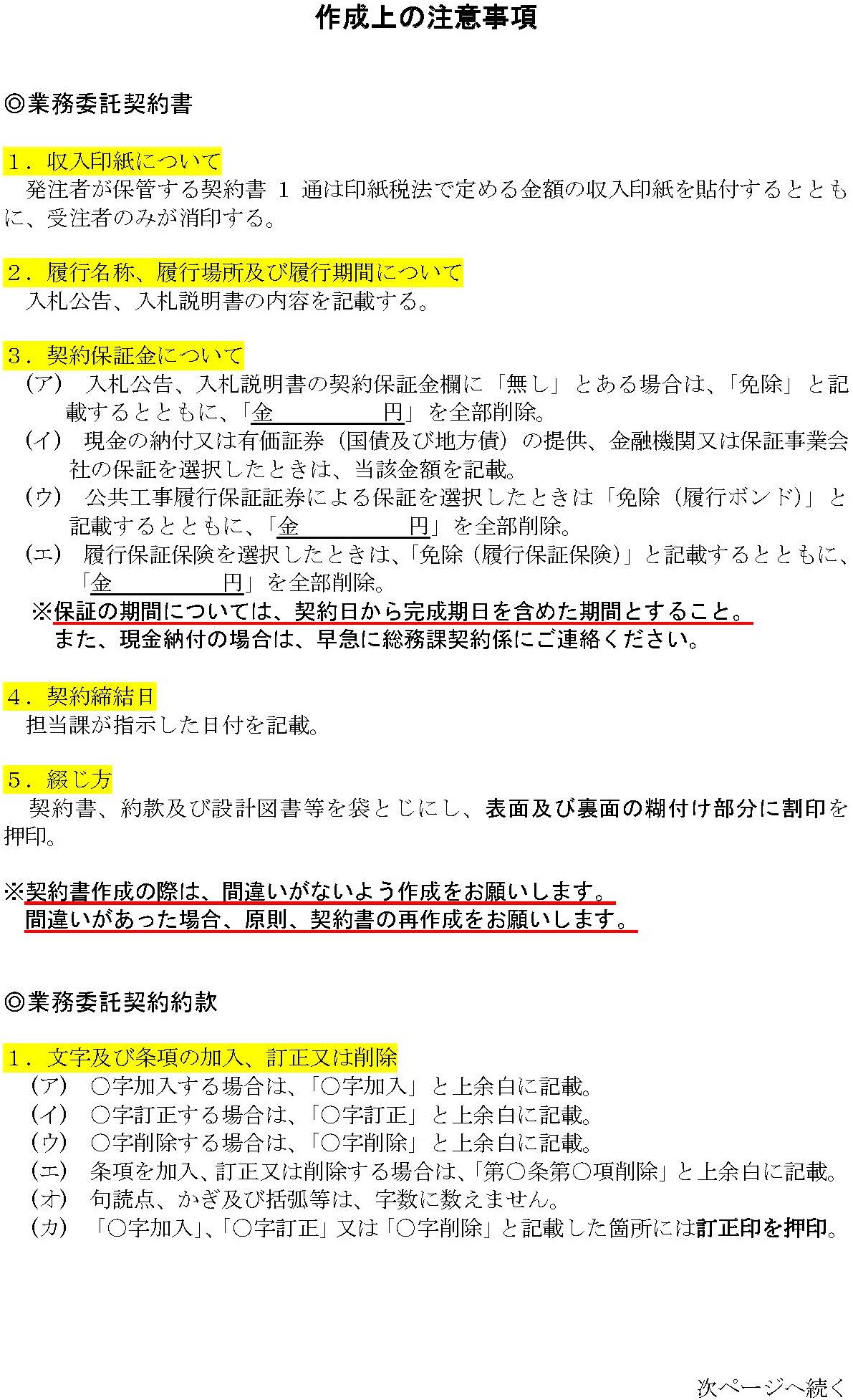 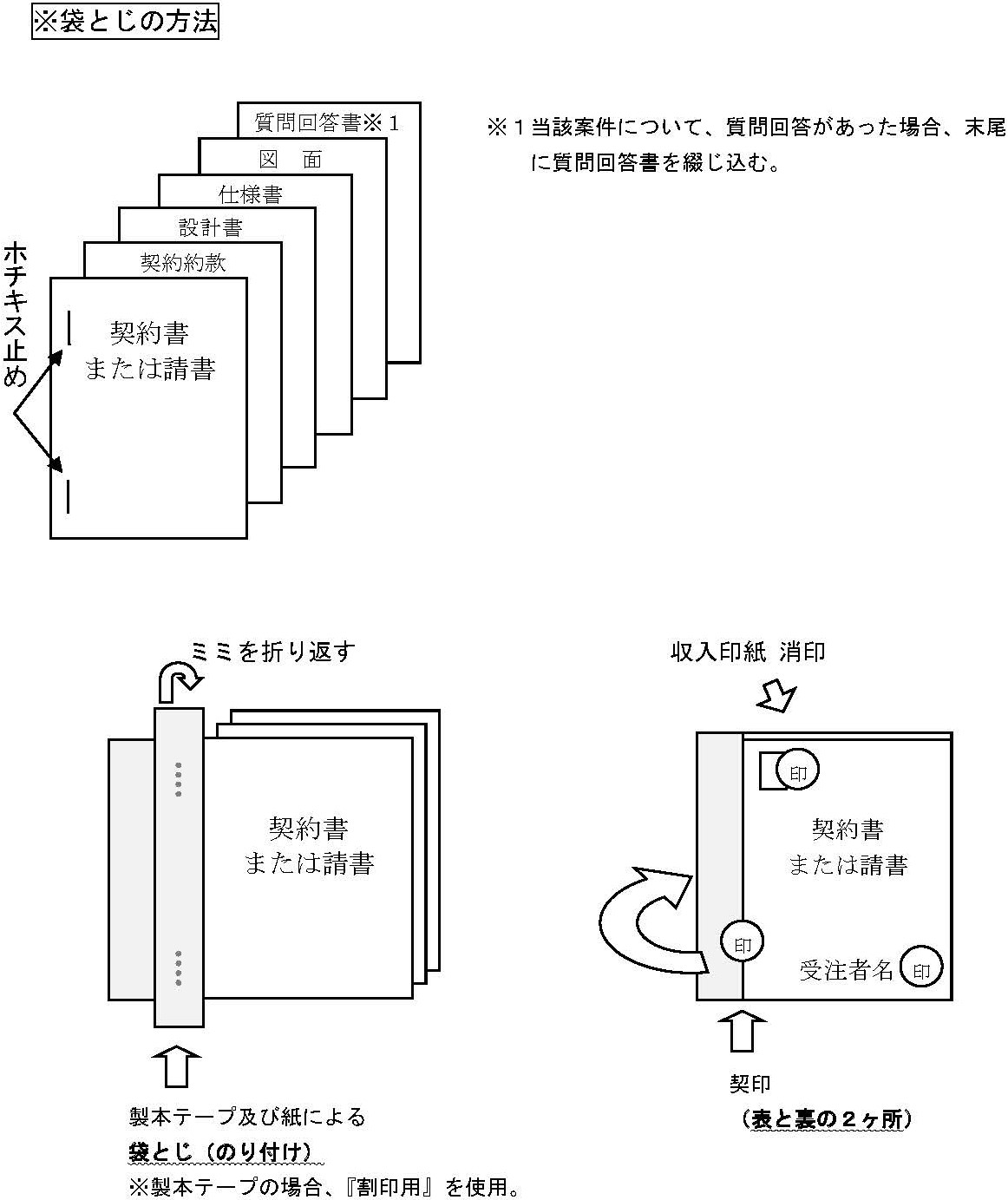 